Консультация для родителей «Играем вместе, играем дома»Воспитатель Василенко Н.А., группа «Сказка»Игры — одно из средств воспитания и обучения детей дошкольного возраста. Игра для дошкольников — способ познания окружающего. Игру используют, как средство развития мышления, речи, воображения, памяти, расширения и закрепления представлений об окружающей жизни. Учитывая, что игра является ведущей деятельностью детей дошкольного возраста, то в детском саду игру можно использовать в образовательной деятельности, в ходе режимных моментов, в самостоятельной деятельности детей. А как использовать игры в домашних условиях? Предлагаем родителям игры, в которые можно поиграть дома всей семьей. «Съедобное-несъедобное».Цель: развитие внимания, памяти, расширение словарного запаса.Правила игры: Взрослый называет разные предметы (н-р картошка, нож, вилка, торт, кастрюля и т. п.) ребенок в свою очередь должен отвечать «съедобное» или «несъедобное». Потом можно поменяться ролями. «Цвет, форма, размер»Цель: развитие памяти, мышления, внимательности, логики.Правила игры: Родитель предлагает ребенку назвать продукты (предметы на кухне) определенного цвета, формы, размера.«Угадай»Цель: формирование умения думать и анализировать, обогащение речи, развития творческого мышления, воображения, памяти.Правила игры: Предложите ребенку угадать предмет, описываемый вами, на заданную тему. Потом пусть попробует описать предмет ребенок, а вы отгадываете!«Кто больше»Цель: развитие внимания, памяти, расширение словарного запаса.Правила игры: Совместно с ребенком выберите тему игру (н-р: «Посуда») и по очереди называете посуду. Кто больше назвал предметов, тот и выиграл!«Назови ласково»Цель: формирование навыков словообразования.Правила игры: Родитель называет любое слово, а ребенок должен назвать его ласково, н-р, морковь-морковочка, тарелка-тарелочка и т.д.«Обзывалки»Цель: развитие речи, памяти, внимания, чувства юмора.Правила игры: Совместно с ребенком выбираете тему игры, н-р, фрукты. И поочередно «обзываете» друг друга фруктами! (Ты – яблоко! А ты – ананас! А ты – банан! И т.п.)Задания на развитие мелкой моторики:1. рассортировать белую и красную фасоль;2. выложить из фасоли какую-нибудь фигуру, цифру, букву, слово…;3. в мешочек положить крупу (рис/гречка/горох) и мелкие игрушки из киндер-сюрприза. Угадать на ощупь найденный в мешочке предмет;4. посчитать сколько столовых (чайных) ложек, н-р, риса войдет чашку, банку…«Что за сказка?» Цель: Игра развивает речь, память, воображение.У вас в руках всё тот же чудесный мешочек, в котором находятся предметы, которые потеряли сказочные персонажи (ключ, туфелька, горошина, луковица и т. д) Ребёнок должен отгадать, что за герой его потерял или в какой сказке встречается этот предмет. «Комплименты.» Цель: Игра развивает умение общаться.Расскажите ребёнку, что вежливому человеку живётся легче и веселее. Его все уважают и ценят. Проверьте, умеете ли вы говорить комплименты, и умеет ли это делать ваш ребёнок. В эту игру можно играть вдвоём или большой компанией. Все по очереди говорят каждому из участников что-то приятное. За самый лучший комплимент-приз. Ребёнок очень рад минутам, подаренным ему родителями в игре. Чем больше выпадает дорогих минут в обществе близких ему людей, тем больше взаимоотношения, общих интересов, любви между ними в дальнейшем. Фантазируйте и играйте на здоровье!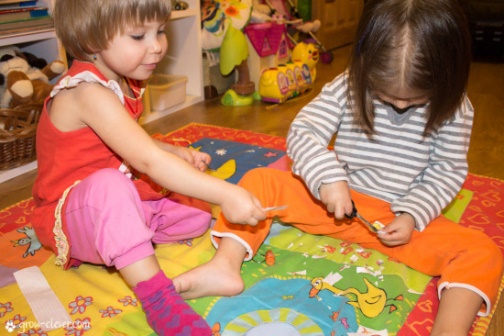 